Students Storm the Hill 2018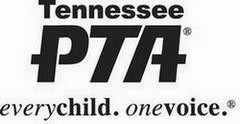 INTENT TO PARTICIPATEName of sponsoring Local Unit(s) or Council:  	Name of primary contact/person responsible for coordinating this group:   	Primary Contact's Email:   	Primary Contact's Phone (Home & Mobile Please): 	Please estimate the number of students you expect to participate in your group:   	Will you be traveling by bus and need a bus parking pass?  	 If so, how many?  	Please estimate the number of vehicles (other than buses) traveling with your group:  	Time will be provided for students/chaperones to eat lunch.  From the list below, please select which method your group would prefer to employ for lunch.  Tennessee PTA will assist you with options to help you plan ahead based on your selection below. 	  Have food delivered and eat at the capitol. 	  Bring sack lunches and eat at the capitol. 		  Go off-site to a local restaurant or food court (within walking distance).Please provide the address of the school(s) from which your student participants are coming OR please tell us the state legislative district(s) your students live in:By signing the Intent to Participate below, you acknowledge that the sponsoring organization will:	Arrange and work with your local school(s) for transportation of students to and from the state capitol onFebruary 21, 2018.	Arrange for all meals that your group may need during the course of the trip to Nashville.	Take responsibility for costs associated with transportation and meals. Fees or costs charged to any individual participant (student or chaperone) are left to the discretion of the sponsoring group.	Work with the local school(s) or school system administration to get approval for either a school field trip ORexcused absence for student participants.	Obtain parent permission, liability waivers and emergency contact information for all participants. (An example will be provided by Tennessee PTA.)	Make every effort to keep appointments and follow the schedule provided by Tennessee PTA for theStudents Storm the Hill event.Signature	 DateCompleted "Intent to Participate" forms should be emailed to:Debbie Boles dboles@tnpta.orgFor more information or to confirm receipt call (615) 383-9740.Deadline to submit this form is JANUARY 24, 2018.  LATE SUBMISSIONS WILL NOT BE ACCEPTED.